Please note that there is no reimbursement once payment has been done.République française - Ministère de l’Education nationaleCommission nationale du DELF et du DALFFiche InscriptionDELF TP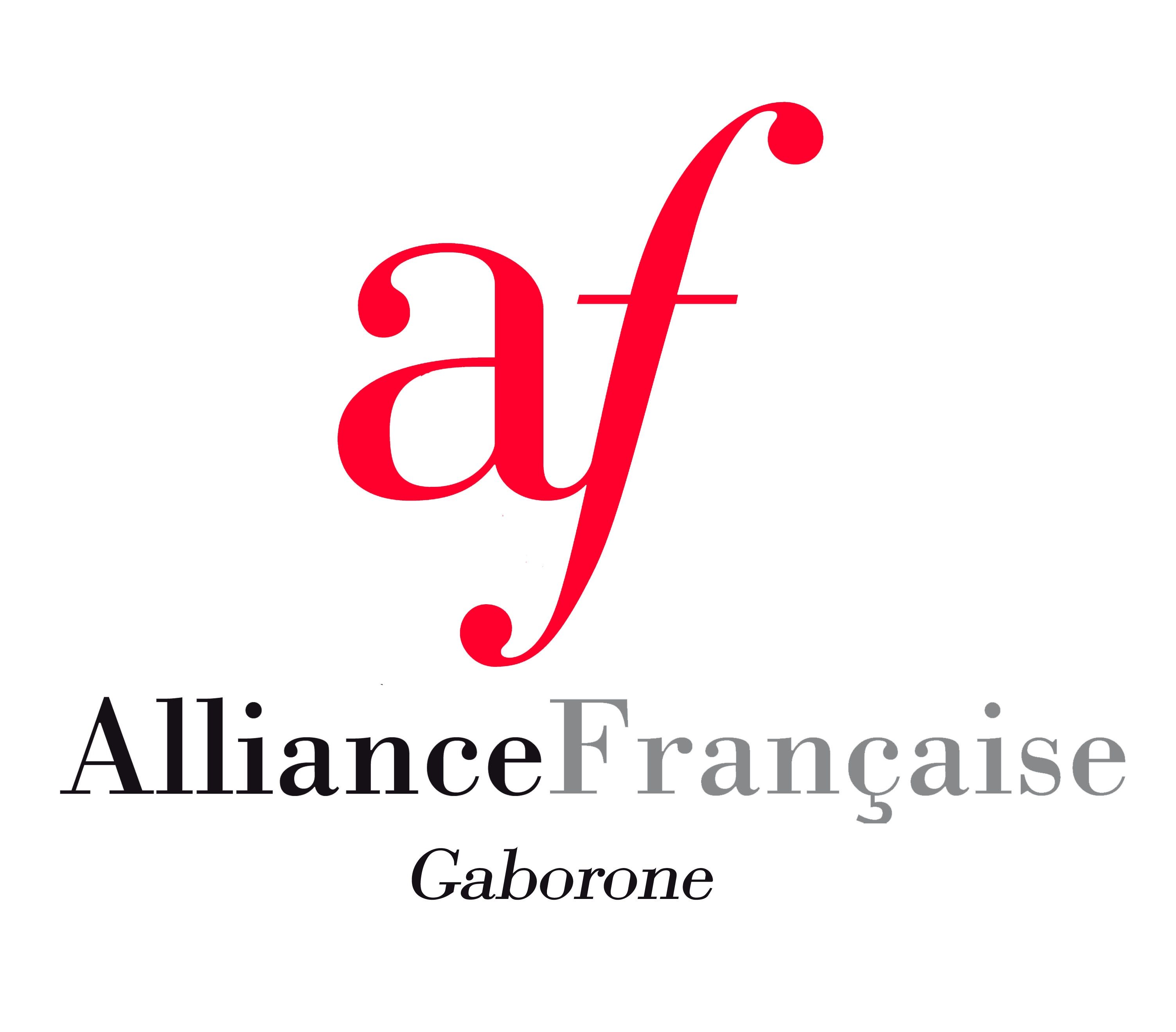 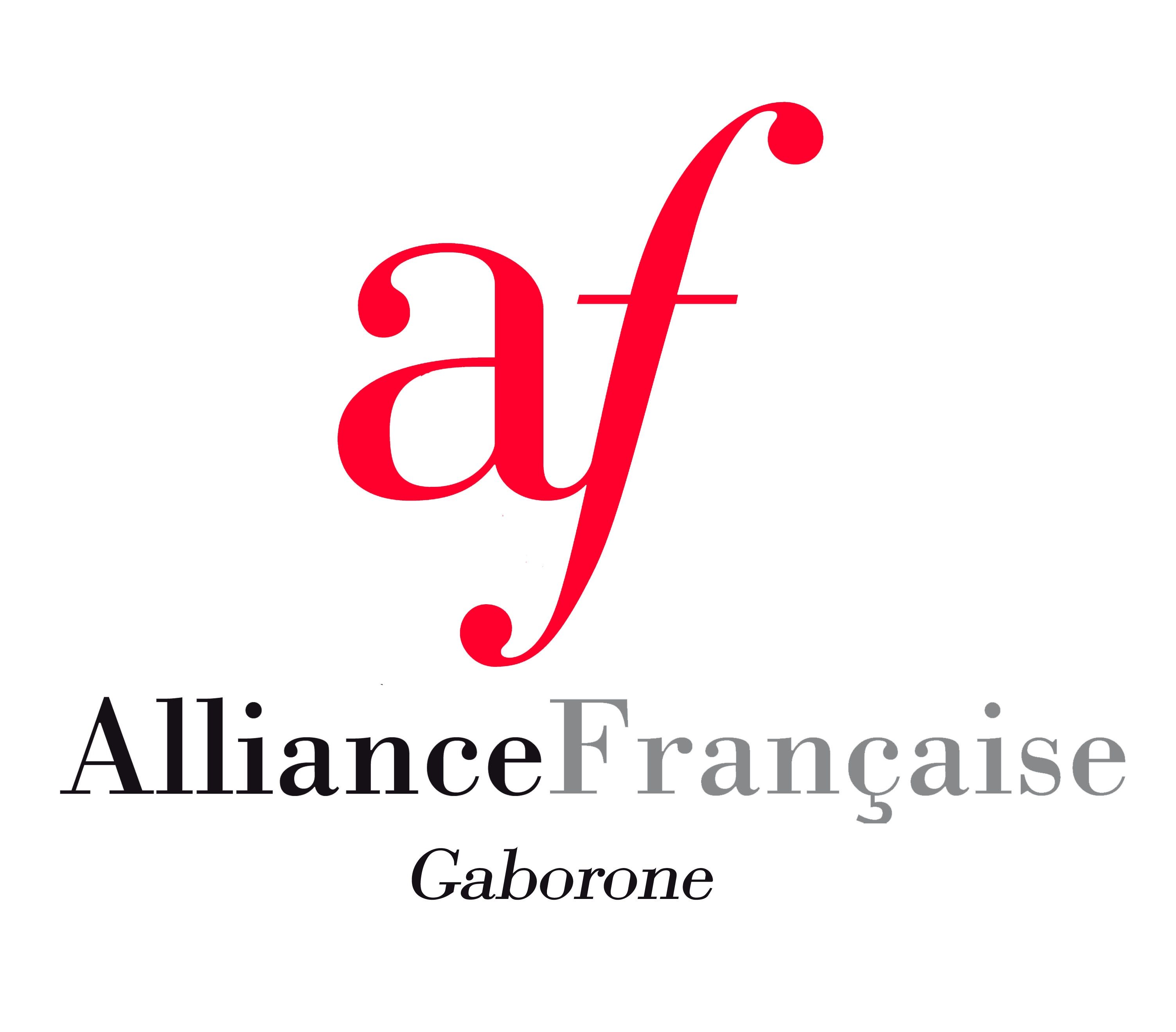 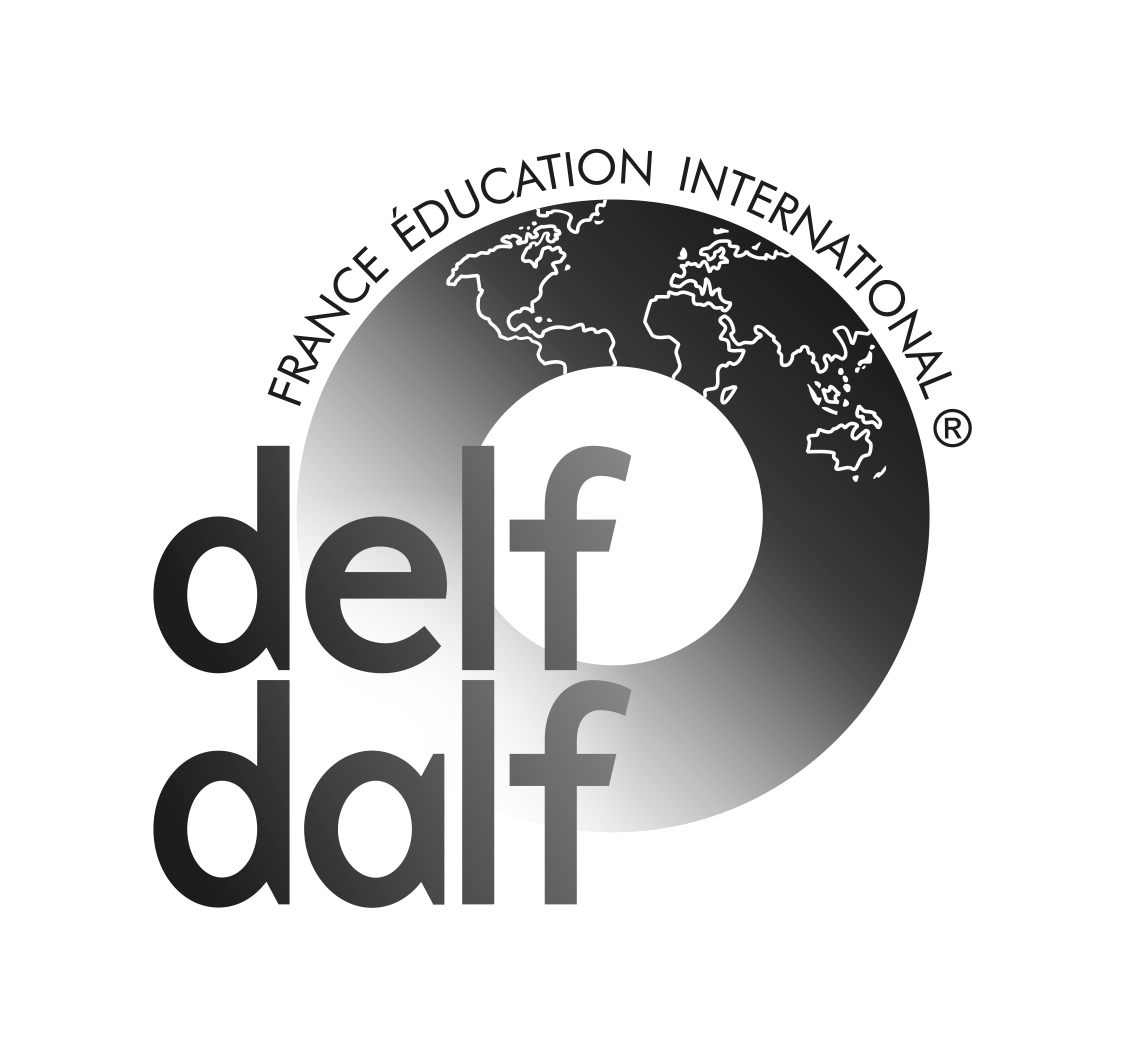 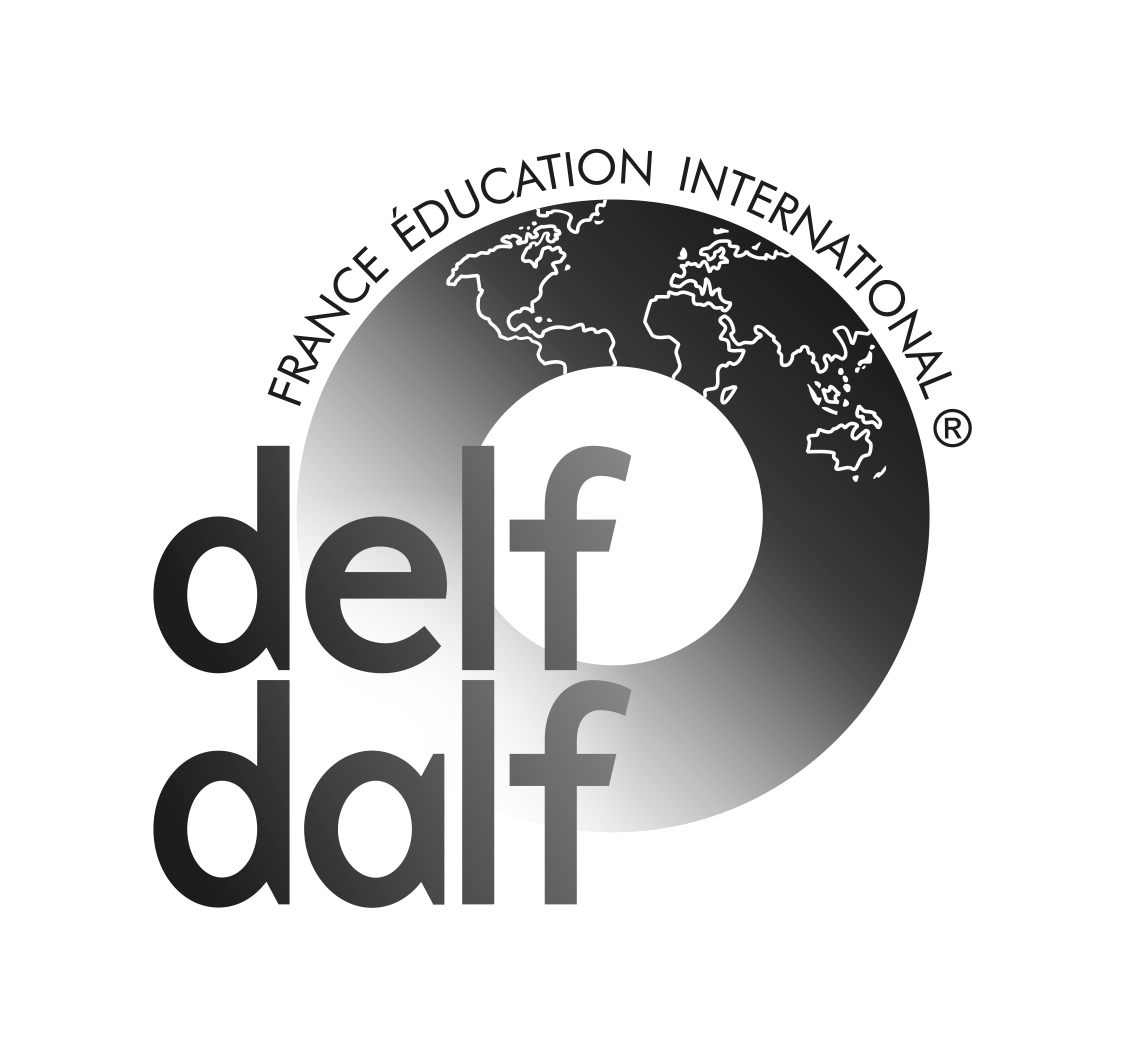   Pays : Botswana			Lieu d’inscription : Alliance Française Gaborone  Session N°	…………………..	Année ………………..[Please fill in the form in CAPITAL LETTERS] Miss          Mrs         MrSurname: …………………………………………………..……………………………..Name: ……………………………………………………………….…………………....Date of Birth: ……………………………………………………………..……………..Place of birth: …………………………………………………………………...……….Country of birth: ………………………………………………………………………...Nationality: ………………………………………………………………………………Mother tongue……………………………………………………………………………Postal Address: ……………………………………………………………………………Phone number(s): ……………………………………………………………………….. Email address: …………………………………………………………………………...Registration for level:         A1   A2      (P 750)     B1   B2         (P 800)                               C1  C2          (P 850)Have you ever written the DELF examination? If yes, what is your registration number?.........................................................Droits d’inscription:……………… BWP   Réglé le : ….. /……./……       Reçu n° : ……….……     Numéro d’inscription : _____________________